                     Colegio Carlos Miranda Miranda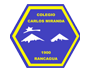                        Matemáticas /Carla Ibarra Castañeda                       Educadora de Párvulos GUÍA DE APOYO N ° 4Número 1                          Colegio Carlos Miranda Miranda                           Matemáticas /Carla Ibarra Castañeda                           Educadora de Párvulos                                                                             GUIA DE APOYO N°1Nombre: _________________________________________________________Fecha:    lunes 06 de abril del 2020Antes de comenzar te invito a jugar con tu familia a escribir número 1 en el aire, en la tierra o donde puedas hacerlo, luego mira los videos que a continuación te indico https://www.youtube.com/watch?v=lg4AOiFEDLA&t=241shttps://www.youtube.com/watch?v=_08e1L3PoScAhora ya pudes responder la ficha de trabajo ,rellena con lo papel lustre, papel de dirarios o revistas, fideos u otro que puedas tener en tu casa  el número 1 ,luego cuenta los caracoles  ¿Cuántos hay?  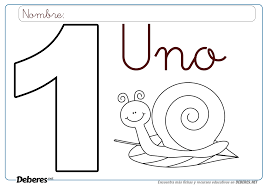                                 ¿CÓMO TE RESULTÓ LA ACTIVIDAD? COLOREA CÓMO LA EVALUARÍAS TÚ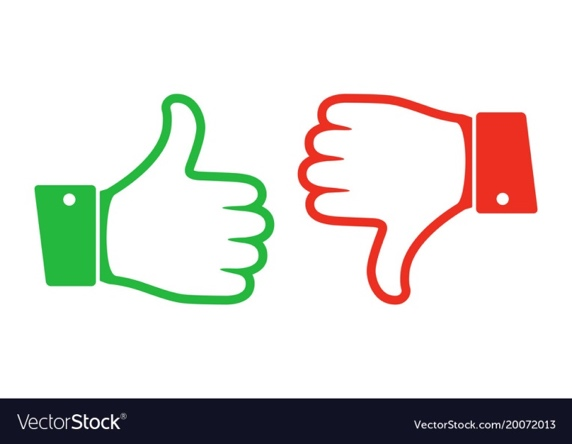                           Colegio Carlos Miranda Miranda                           Matemáticas /Carla Ibarra Castañeda                           Educadora de Párvulos                                                                             GUIA DE APOYO N°2Nombre: _________________________________________________________Fecha:    martes 07 de abril del 2020Antes de resolver la ficha te invito a revisar nuevamente el video y a recordar el número aprendido el día de ayer, si tienes tiza te invito a dibujar muchos números 1 en el patio de tu casa, sino tienes los puedes escribir en hojas de papel.Traza el número 1 primero con el dedo índice, luego dibuja y colorea en el recuadro la cantidad que te indica el número ¿Qué número es? Finalmente une los puntos con lápiz de grafito.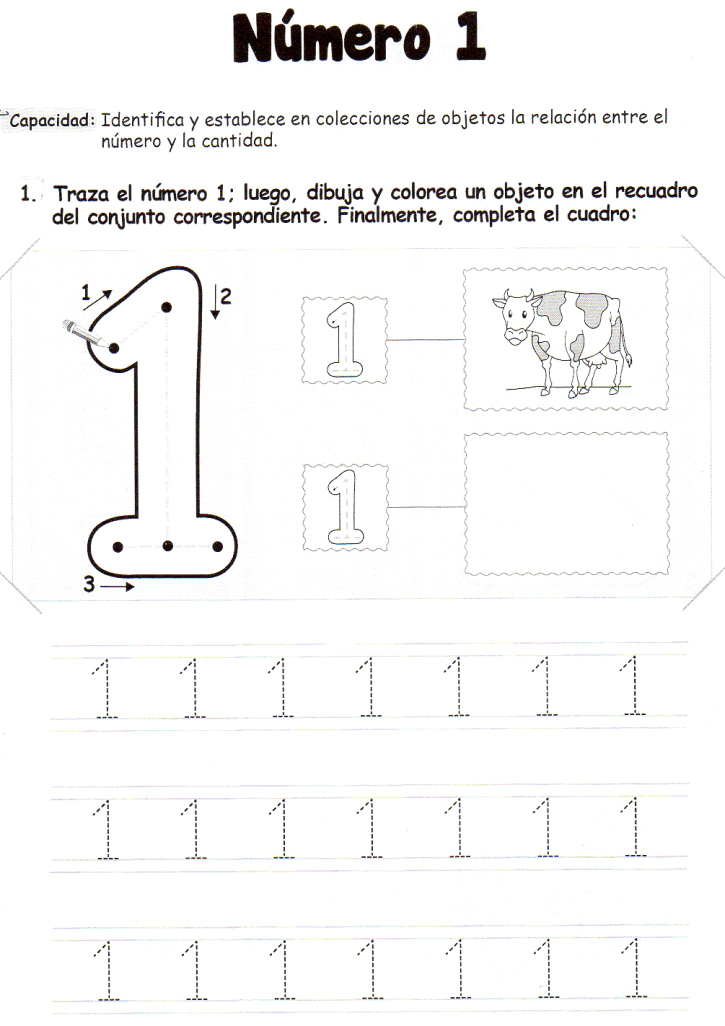                              ¿CÓMO TE RESULTÓ LA ACTIVIDAD? COLOREA CÓMO LA EVALUARÍAS TÚ                          Colegio Carlos Miranda Miranda                           Matemáticas /Carla Ibarra Castañeda                           Educadora de Párvulos                                                                             GUIA DE APOYO N°3Nombre: _________________________________________________________Fecha:    miércoles 08 de abril del 2020Hoy recordaremos todo lo apredido sobre el número 1 .Sigue con tu dedo indice el númeto 1,luego remarca los numeros ,cuenta las estrellas y colorea una,finalmete en las manos ,cuenta los dedos y colorea solo 1 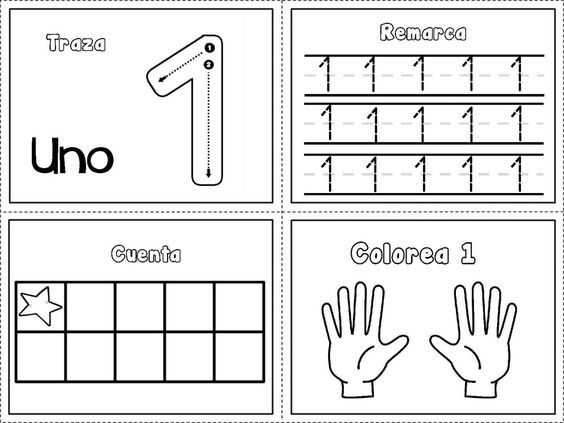                                ¿CÓMO TE RESULTÓ LA ACTIVIDAD? COLOREA CÓMO LA EVALUARÍAS TÚ                          Colegio Carlos Miranda Miranda                           Matemáticas /Carla Ibarra Castañeda                           Educadora de Párvulos                                                                             GUIA DE APOYO N°4Nombre: _________________________________________________________Fecha:   jueves 02 de abril del 2020 Antes de responder te invito a cantar y bailar  la siguiente canción  https://www.youtube.com/watch?v=xomBuiJbBuohttps://www.youtube.com/watch?v=mwqqaibODmgAhora juega con tu familia busca objetos de diferentes tamaños y los ordenas pequeño-mediano y grande En cada fila colorea el animal más grande, marca con una X el mediano y finalmente encierra con una cuerda el más pequeño             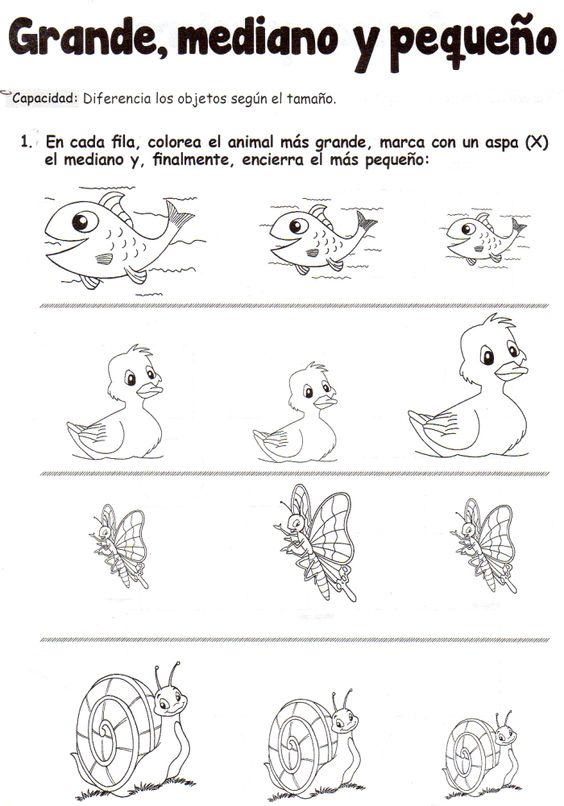 ¿CÓMO TE RESULTÓ LA ACTIVIDAD? COLOREA CÓMO LA EVALUARÍAS TÚ                       Colegio Carlos Miranda Miranda                          Lenguaje/Carla Ibarra Castañeda                          Educadora de PárvulosNombre del Estudiante:Objetivos de Aprendizaje:7. Representar números y cantidades hasta el 10, en forma concreta, pictórica y simbólica.	2. Experimentar con diversos objetos estableciendo relaciones al clasificar por dos o tres atributos a la vez (forma, color, tamaño, función, masa, materialidad, entre otros) y seriar por altura, ancho, longitud o capacidad para contener.			 7. Representar números y cantidades hasta el 10, en forma concreta, pictórica y simbólica.	2. Experimentar con diversos objetos estableciendo relaciones al clasificar por dos o tres atributos a la vez (forma, color, tamaño, función, masa, materialidad, entre otros) y seriar por altura, ancho, longitud o capacidad para contener.			 7. Representar números y cantidades hasta el 10, en forma concreta, pictórica y simbólica.	2. Experimentar con diversos objetos estableciendo relaciones al clasificar por dos o tres atributos a la vez (forma, color, tamaño, función, masa, materialidad, entre otros) y seriar por altura, ancho, longitud o capacidad para contener.			 Cont. ConceptualesNumero y cantidad  Concepto Grande, mediano y pequeño Numero y cantidad  Concepto Grande, mediano y pequeño Numero y cantidad  Concepto Grande, mediano y pequeño Curso:Prekinder-kinderFecha06 al 09 de abril Instrucciones Generales:Estimados estudiantes y apoderados: En estas actividades de matemáticas trabajaremos el número 1 contaremos, escribiremos y seremos muy creativos antes de comenzar a responder debes escribir tu nombre y luego revisar los videos que estarán abajo escritos, se trabajará una ficha por día las cuales tendrán la fecha escrita en ella.También trabajaremos concepto grande., mediano y pequeñoA continuación, hay unos links que te puede ayudar a comprender mejor las actividades.https://www.youtube.com/watch?v=lg4AOiFEDLA&t=241shttps://www.youtube.com/watch?v=_08e1L3PoScEstimados estudiantes y apoderados: En estas actividades de matemáticas trabajaremos el número 1 contaremos, escribiremos y seremos muy creativos antes de comenzar a responder debes escribir tu nombre y luego revisar los videos que estarán abajo escritos, se trabajará una ficha por día las cuales tendrán la fecha escrita en ella.También trabajaremos concepto grande., mediano y pequeñoA continuación, hay unos links que te puede ayudar a comprender mejor las actividades.https://www.youtube.com/watch?v=lg4AOiFEDLA&t=241shttps://www.youtube.com/watch?v=_08e1L3PoScEstimados estudiantes y apoderados: En estas actividades de matemáticas trabajaremos el número 1 contaremos, escribiremos y seremos muy creativos antes de comenzar a responder debes escribir tu nombre y luego revisar los videos que estarán abajo escritos, se trabajará una ficha por día las cuales tendrán la fecha escrita en ella.También trabajaremos concepto grande., mediano y pequeñoA continuación, hay unos links que te puede ayudar a comprender mejor las actividades.https://www.youtube.com/watch?v=lg4AOiFEDLA&t=241shttps://www.youtube.com/watch?v=_08e1L3PoSc    SOLUCIONARIO O RESPUESTA ESPERADA    SOLUCIONARIO O RESPUESTA ESPERADANÚMERO DE PREGUNTARESPUESTASFicha No 1 Rellena el número 1 y pinta un caracol Ficha N°2                      Dibuja 1 objeto y grafica número 1Ficha N°3Traza número 1, remarca número 1 ,colorea una estrella y un dedo